به نام ایزد  دانا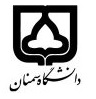 (کاربرگ طرح درس)                   تاریخ بهروز رسانی:               دانشکده     برق                                               نیمسال اول/دوم سال تحصیلی 97-98بودجهبندی درسمقطع: کارشناسی ارشد□  دکتری□مقطع: کارشناسی ارشد□  دکتری□مقطع: کارشناسی ارشد□  دکتری□تعداد واحد: نظری3 تعداد واحد: نظری3 فارسی: مكاترونيك 2فارسی: مكاترونيك 2نام درسپیشنیازها و همنیازها:پیشنیازها و همنیازها:پیشنیازها و همنیازها:پیشنیازها و همنیازها:پیشنیازها و همنیازها:Mechatronics 2  لاتین:Mechatronics 2  لاتین:نام درسشماره تلفن اتاق:شماره تلفن اتاق:شماره تلفن اتاق:شماره تلفن اتاق:مدرس: آزادي مدرس: آزادي مدرس: آزادي مدرس: آزادي منزلگاه اینترنتی:منزلگاه اینترنتی:منزلگاه اینترنتی:منزلگاه اینترنتی:azadieng@yahoo.com, sazadi@semnan.ac.irazadieng@yahoo.com, sazadi@semnan.ac.irazadieng@yahoo.com, sazadi@semnan.ac.irazadieng@yahoo.com, sazadi@semnan.ac.irبرنامه تدریس در هفته و شماره کلاس: شنبه و يك شنبهبرنامه تدریس در هفته و شماره کلاس: شنبه و يك شنبهبرنامه تدریس در هفته و شماره کلاس: شنبه و يك شنبهبرنامه تدریس در هفته و شماره کلاس: شنبه و يك شنبهبرنامه تدریس در هفته و شماره کلاس: شنبه و يك شنبهبرنامه تدریس در هفته و شماره کلاس: شنبه و يك شنبهبرنامه تدریس در هفته و شماره کلاس: شنبه و يك شنبهبرنامه تدریس در هفته و شماره کلاس: شنبه و يك شنبهاهداف درس: آشنايي دانشجويان با مفاهيم بنيادي مهندسي برق و مكانيك، آموزش دانشجويان در طراحي و شبيه سازي در محيط مطلب، آموزش دانشجويان در انجام يك پروژه ي برق و مكانيك همزماناهداف درس: آشنايي دانشجويان با مفاهيم بنيادي مهندسي برق و مكانيك، آموزش دانشجويان در طراحي و شبيه سازي در محيط مطلب، آموزش دانشجويان در انجام يك پروژه ي برق و مكانيك همزماناهداف درس: آشنايي دانشجويان با مفاهيم بنيادي مهندسي برق و مكانيك، آموزش دانشجويان در طراحي و شبيه سازي در محيط مطلب، آموزش دانشجويان در انجام يك پروژه ي برق و مكانيك همزماناهداف درس: آشنايي دانشجويان با مفاهيم بنيادي مهندسي برق و مكانيك، آموزش دانشجويان در طراحي و شبيه سازي در محيط مطلب، آموزش دانشجويان در انجام يك پروژه ي برق و مكانيك همزماناهداف درس: آشنايي دانشجويان با مفاهيم بنيادي مهندسي برق و مكانيك، آموزش دانشجويان در طراحي و شبيه سازي در محيط مطلب، آموزش دانشجويان در انجام يك پروژه ي برق و مكانيك همزماناهداف درس: آشنايي دانشجويان با مفاهيم بنيادي مهندسي برق و مكانيك، آموزش دانشجويان در طراحي و شبيه سازي در محيط مطلب، آموزش دانشجويان در انجام يك پروژه ي برق و مكانيك همزماناهداف درس: آشنايي دانشجويان با مفاهيم بنيادي مهندسي برق و مكانيك، آموزش دانشجويان در طراحي و شبيه سازي در محيط مطلب، آموزش دانشجويان در انجام يك پروژه ي برق و مكانيك همزماناهداف درس: آشنايي دانشجويان با مفاهيم بنيادي مهندسي برق و مكانيك، آموزش دانشجويان در طراحي و شبيه سازي در محيط مطلب، آموزش دانشجويان در انجام يك پروژه ي برق و مكانيك همزمانامکانات آموزشی مورد نیاز:امکانات آموزشی مورد نیاز:امکانات آموزشی مورد نیاز:امکانات آموزشی مورد نیاز:امکانات آموزشی مورد نیاز:امکانات آموزشی مورد نیاز:امکانات آموزشی مورد نیاز:امکانات آموزشی مورد نیاز:امتحان پایانترمامتحان میانترمارزشیابی مستمر(کوئیز)ارزشیابی مستمر(کوئیز)فعالیتهای کلاسی و آموزشیفعالیتهای کلاسی و آموزشینحوه ارزشیابینحوه ارزشیابی1053322درصد نمرهدرصد نمرهفستو، مطلب، جزوه هاي درسي طراحي ماشين و طراحي مكانيزم هافستو، مطلب، جزوه هاي درسي طراحي ماشين و طراحي مكانيزم هافستو، مطلب، جزوه هاي درسي طراحي ماشين و طراحي مكانيزم هافستو، مطلب، جزوه هاي درسي طراحي ماشين و طراحي مكانيزم هافستو، مطلب، جزوه هاي درسي طراحي ماشين و طراحي مكانيزم هافستو، مطلب، جزوه هاي درسي طراحي ماشين و طراحي مكانيزم هامنابع و مآخذ درسمنابع و مآخذ درستوضیحاتمبحثشماره هفته آموزشیمقایسه ی هیدرولیک با پنوماتیک1شیرهای کنترل جهت حرکت پنوماتیکی2طراحي كنترل كننده هاي نيوماتيكي3طراحي مكانيزم ها: دياگرام سرعت4طراحي مكانيزم ها: دياگرام شتاب5طراحي ماشين: طراحی محورهای تحت پیچش6طراحي ماشين: طراحی میله، طراحی تیرها تحت خمش و نیروی برشی 7طراحي ماشين: طراحی چرخدنده، تسمه و پولی، 8طراحي ماشين: طراحی پیچ ها، پرچ ها و واشرها 9طراحي ماشين: طراحی فنرهای مکانیکی10سيم اسكيپ در مطلب با انواع پروژه هاي مكانيكي از قبيل سيستم استوارت11 سيم اسكيپ در مطلب با انواع پروژه هاي مكانيكي از قبيل بالابر، مكانيزم ها، 12سيم اسكيپ در مطلب با انواع پروژه هاي مكانيكي از قبيل  ارتعاشات ديناميكي، شبيه سازي مدل هاي ديناميك هاي غير خطي13سيم اسكيپ در مطلب با انواع پروژه هاي هيدروليكي14سيم اسكيپ در مطلب با انواع پروژه نيوماتيكي 15طراحي و انجام يك پروژه با پردازشگر آرم 3216